Plan dela za 8.abc –2. skupina: ponedeljek, 04.05.2020E-mail: mateja.arh@oskoroskabela.si  DOBRODOŠLI!!!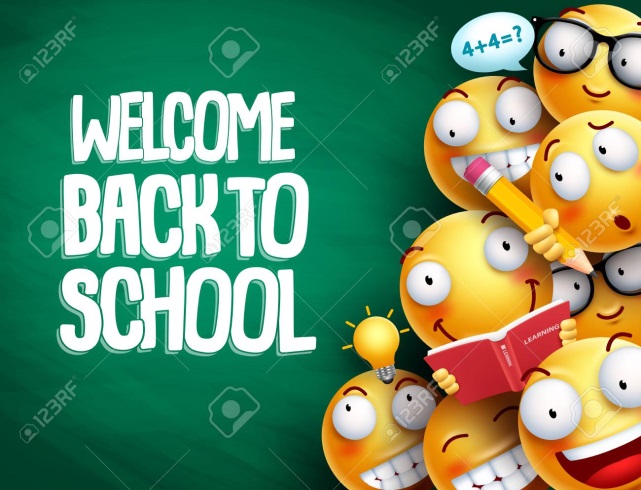 SPOROČILO UČENCEM:  počitnice so se končale in upam, da ste se spočili ter si nabrali moči za nadaljnje delo. Danes se bomo srečali ob 12. uri preko zooma ( povabilo spodaj), kjer se bomo še enkrat pogovorili o ustni oceni za drugo konferenco. Na koncu navodil najdete kriterij za govorni nastop. Preberite si ga. Prav tako pa imate na koncu seznam in datume govornih nastopov. Tisti, ki do sedaj niste oddali še ničesar, boste vprašani snov ( 2 in 3 enota). Če imate kakršnakoli vprašanja na to temo, se bomo o tem pomenili na samem srečanju. Udeležba obvezna!!!► Povabilo: zoom srečanjeMateja Arh is inviting you to a scheduled Zoom meeting.Topic: English class 8 2nd groupTime: May 4, 2020 12:00 PM Belgrade, Bratislava, LjubljanaJoin Zoom Meetinghttps://us02web.zoom.us/j/96440093861Meeting ID: 964 4009 3861NAVODILA PRED SREČANJEM:► prosim, da si pred zoom srečanjem pripravite delovne zvezke in zvezke.► prijavite se z svojim pravim imenom in priimkom ter brez spreminjanja ozadja. ► preglejte si naloge iz zadnje učne ure angleščine ( 21.04. – torek)► če imate kakršna koli vprašanja glede snovi, si jih pripravite.REŠITVE ( za torek, 21.04.2020)● UČB. str. 103/ naloga 3a● Križanka ( Daily life – housework)1 Set the table – pripraviti mizo2 Iron the clothes – likati perilo3 Dust – brisati prah4 Wash up – pomivati posodo5 Make the bed – postiljati posteljo6 Do the shopping – iti nakupovat7 Mop the floor – brisati tla z mokro krpo8 Clean the car – prati/oprati avto9 Tidy your room – pospraviti sobo10 Vacuum the floor – sesati/posesati tla11 Do the washing – prati/oprati perilo12 Hang out the clothes – obesiti perilo13 Do the gardening – vrtnariti14 Feed the dog – hraniti/nahraniti psa15 Sweep – pometatiThe solution – household chores ( hišna opravila)● DZ str. 98Naloga 3:1 cooking; 2 washing; 3 hang out; 4 shopping; 5 ironing; 6 washing up; 7 hoovering; 8 dusting; 9 make; 10 clean; 11 water; 12 dry up; 13 cleaning; 14 wash; 15 sweep; 16 cut/mow; 17 rubbishNaloga 4:  poljubni odgovori1 My mum does. / The washing machine does. 2 We all do. / My mum does. 3 I do. 4 My mum does. / My sister does. 5 My mum does. 6 My dad does. 7 My grandma does. / My mum does. 8 My mum does.Datumi ocenjevanja:GOVORNI NASTOP – kriterij za ocenjevanje				Učenec: ____________________BESEDIŠČEOdlično (5)Besedišče je ustrezno, pestro in pravilno rabljeno. Napake se ponavljajo le izjemoma.Prav dobro (4)Besedišče je ponavljajoče in/ali občasno nepravilno rabljeno, vendar ustrezno. Dobro (3)Besedišče je skromno/ponavljajoče in/ali nepravilno rabljeno, vendar večinoma ustrezno. Zadostno (2)Besedišče je pogosto neustrezno ali ga je malo. Besedilo vsebuje napake, ki ovirajo razumevanje.Nezadostno (1)Besedišče je neustrezno ali preskromno za vrednotenje. Besedilo vsebuje veliko napak, ki ovirajo razumevanje.OBLIKA IN IZVEDBA GOVORNEGA NASTOPAOdlično (5)Učenec je odlično razvil zahtevane iztočnice. Besedilo je bilo zanimivo in vsebinsko bogato. Polega tega je pri predstavitvi vsebine pokazal ustvarjalen pristop. Nastop je vseboval vse zahtevane elemente. Učenec je vse zadolžitve opravil pravočasno.Prav dobro (4)Učenec je ustrezno razvil zahtevane iztočnice. Besedilo je bilo zanimivo in vsebinsko dovolj bogato. Nastop je vseboval vse zahtevane elemente. Učenec je vse zadolžitve opravil pravočasno.Dobro (3)Učenec je ustrezno razvil zahtevane iztočnice. Vsebino je predstavil kot logično in koherentno celoto. Nastop je vseboval vse zahtevane elemente, vendar niso bili vsi popolnoma ustrezni. Učenec je vse zadolžitve opravil pravočasno.Zadostno (2)Učenec je delno razvil zahtevane iztočnice. Nastop je vseboval vse zahtevane elemente, vendar niso bili vsi ustrezni. Učenec je vse zadolžitve opravil pravočasno.Nezadostno (1)Učenec ni razvil zahtevanih iztočnic oziroma je ustrezno razvil samo eno iztočnico. Nastop ni vseboval vseh zahtevanih elementov ali niso bili ustrezni. Učenec svojih zadolžitev ni opravil pravočasno.GOVORNO NASTOPANJEOdlično (5)Učenec je govoril jasno, primerno glasno, razumljivo, tekoče. Izgovorjava je bila ustrezna. Učenec se je zavedal naslovnika in je imel z njim stik. Učenec se je držal časovne omejitve. Pripravil je ustrezno ponazoritveno gradivo in ga primerno uporabil.Prav dobro (4)Učenec je govoril jasno, primerno glasno, razumljivo. Izgovorjava je bila v veliki meri ustrezna. Učenec se je zavedal naslovnika in je imel z njim večinoma stik. Učenec se je držal časovne omejitve. Pripravil je ustrezno ponazoritveno gradivo in ga primerno uporabil.Dobro (3)Učenec je govoril razumljivo. Izgovorjava je bila občasno neustrezna. Učenec se je zavedal naslovnika, a z njim ni vzpostavil stika. Učenec se je držal časovne omejitve. Pripravil je ustrezno ponazoritveno gradivo.Zadostno (2)Govor je bil občasno nerazumljiv. Izgovorjava je bila pogosto neustrezna. Učenec se ni držal časovne omejitve, bil je prekratek ali predolg. Ponazoritveno gradivo ni bilo ustrezno.Nezadostno (1)Govor je bil v večini nerazumljiv. Izgovorjava je bila neustrezna. Učenec se ni držal časovne omejitve. Ponazoritveno gradivo ni bilo ustrezno ali ga ni bilo.Datum: _______________________do the cooking / cook / make breakfast/lunch/dinnerkuhati/kuhati/ pripravljati zajtrk, kosilo, večerjodo the washingprati perilohang out the washingobesiti perilodo the shoppingiti nakupovatdo the ironinglikatido the washing up/wash uppomivati posododo the hooveringsesati do the dustingbrisati prahmake your bedpostiljati posteljoclean your shoesčistiti čevljewater the flowerszalivati rožedry the dishesbrisati posododo the cleaning/clean the housečistiti/čistiti hišosweep the yardpometati dvoriščewash the carprati avtocut the grass / mow the grasskositi travotake the rubbish out / empty the rubbish binodnesti smeti/izprazniti koš za smetiIME IN PRIMEKDATUM OCENJEVANJA( ZOOM )Pančur Špela14.05. ob 12.00 ( zoom)Pernuš Žan22.05. ob 12.00 ( zoom)Velkova Mateja22.05. ob 12.00 ( zoom)Vengar Ana25.05. ob 12.00 ( zoom)Vengar Gašper22.05. ob 12.00 ( zoom)Zupančič Matevž19.05. ob 12.00 ( zoom)Brglez Tevž15.05. ob 10.00 ( zoom)Čušin Lucija Barbara15.05. ob 10.00 ( zoom)Gerzič Elen14.05. ob 12.00 ( zoom)Tosche Jovanov11.05. Ob 11.00 ( zoom)Karo Banko Luciaob 11.00 ( zoom)Srnec Jernej08.05. ob 10.00 ( zoom)Dijak Matevž08.05. ob 10.00 ( zoom)Škufca Matevž15.05. ob 10.00 ( zoom)